Matrícula Curso B1 LSE 2019/20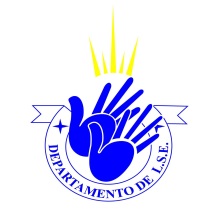 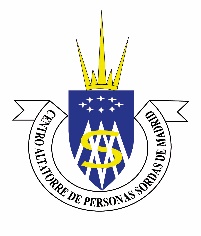 Datos personales Nombre: ________________________________________________________  Apellidos: _______________________________________________________  DNI: ____________________________Móvil: __________________________Correo electrónico: _______________________________________________¿Cómo se enteró de este curso? Redes sociales y Web  Familiar / Amigos Folleto / Universidad Otros:B1  (Del 17 de septiembre 2019 al 23 de enero 2020)                 Martes y jueves  de 10h a 13.30h  Descuento especial            Familiar persona sorda                 DiscapacidadForma de pago            Pago único                                       Pago a plazos Madrid,     de                    de  2019